Пенсионный фонд Российской Федерации
Государственное учреждение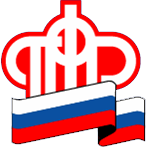 Управление  Пенсионного фонда РФ   в г. НяганиХанты-Мансийского автономного округа – Югры_________________________________(межрайонное)_____________________________________Пенсионный фонд продолжает приём заявлений на президентскую выплату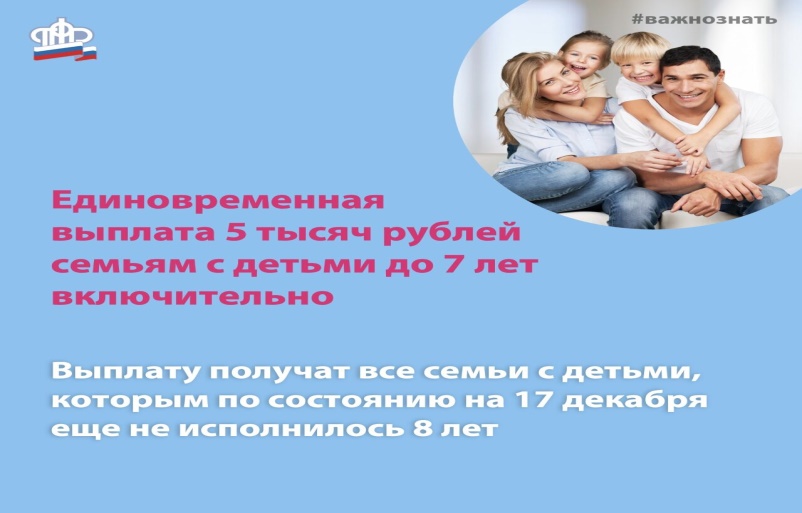 Пенсионный фонд России беззаявительно перечислил выплаты на 13 млн детей до 8 лет.Спустя неделю после объявления единовременной выплаты 5 тыс. рублей средства по указу президента получили родители 13,5 млн детей до 8 лет. Абсолютному большинству семей не пришлось никуда обращаться или подавать какое-либо заявление, поскольку деньги были перечислены Пенсионным фондом автоматически на основе имеющейся информации. Такая беззаявительная выплата коснулась родителей 13 млн детей.В Югре выплату получили порядка 188 тысяч маленьких югорчан. Выплата производилась   по принципу “социального казначейства”, без личных обращений, поскольку Пенсионный фонд беззаявительно оформил и перечислил средства на основе принятых весной и летом решений о выплатах на детей и составила  около 1 млрд. рублей.Отметим, что некоторым семьям деньги оформлены по заявлению. Оно подается в том случае, если дети появились начиная с июля и семья не получала в этом году единовременные выплаты по указам президента. Часть заявлений подана усыновителями, выплата которым назначается только после представления документов об усыновлении.Заявления родителей на 5 тыс. рублей принимаются через личный кабинет на портале госуслуг или по предварительной записи в клиентских службах Пенсионного фонда до 31 марта 2021 года включительно. Обратиться за деньгами могут все семьи с детьми, которым по состоянию на эту дату не исполнится 8 лет.Вопросы относительно получения выплаты можно задать через электронный сервис online.pfrf.ru, специально запущенный Пенсионным фондом для информационной поддержки и консультирования семей относительно выплат на детей.Пресс-служба ГУ-УПФР в г. Нягани (межрайонное)